Hvis I taler om stress og psykiske arbejdsbelastninger på din skole, hvor og hvor ofte taler I så om disse? - Ved personlige samtaler med din leder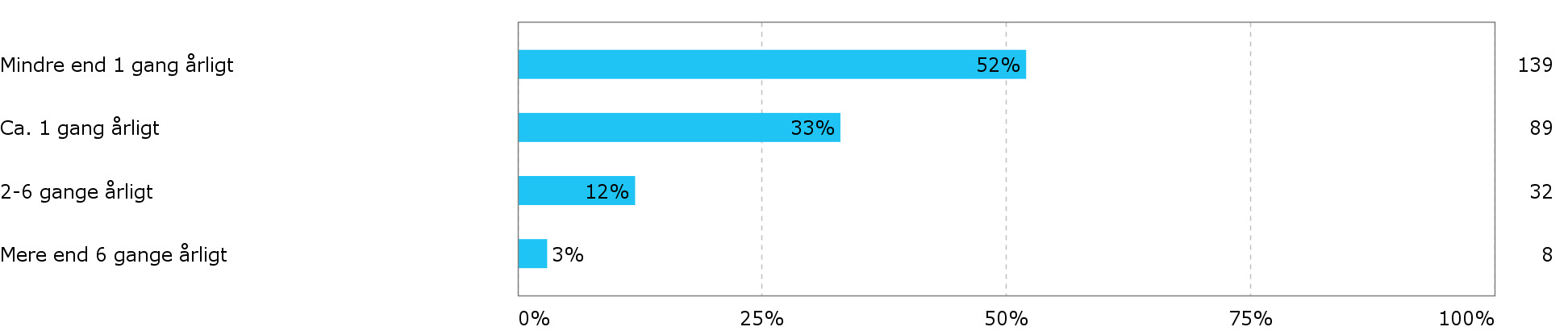 Hvis I taler om stress og psykiske arbejdsbelastninger på din skole, hvor og hvor ofte taler I så om disse? - I personalerummet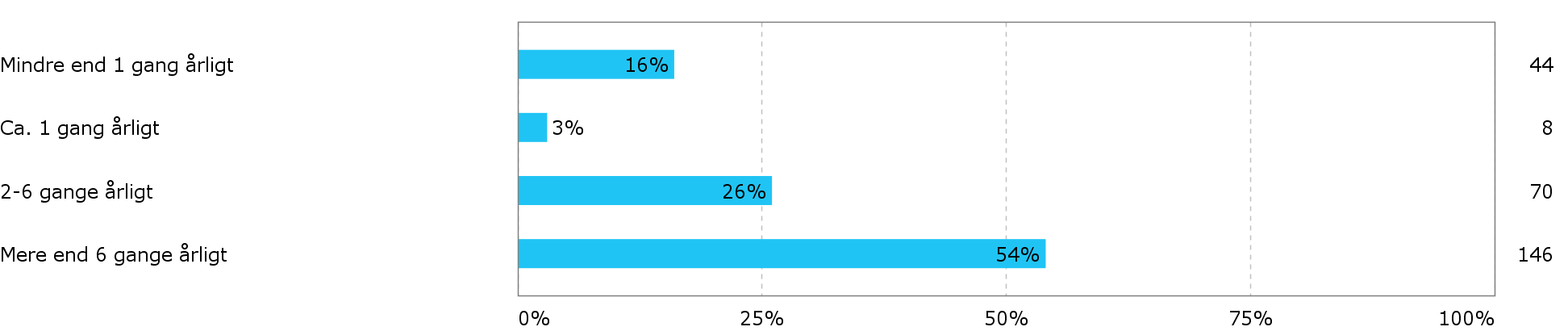 Hvis I taler om stress og psykiske arbejdsbelastninger på din skole, hvor og hvor ofte taler I så om disse? - I andre uformelle sammenhænge med kolleger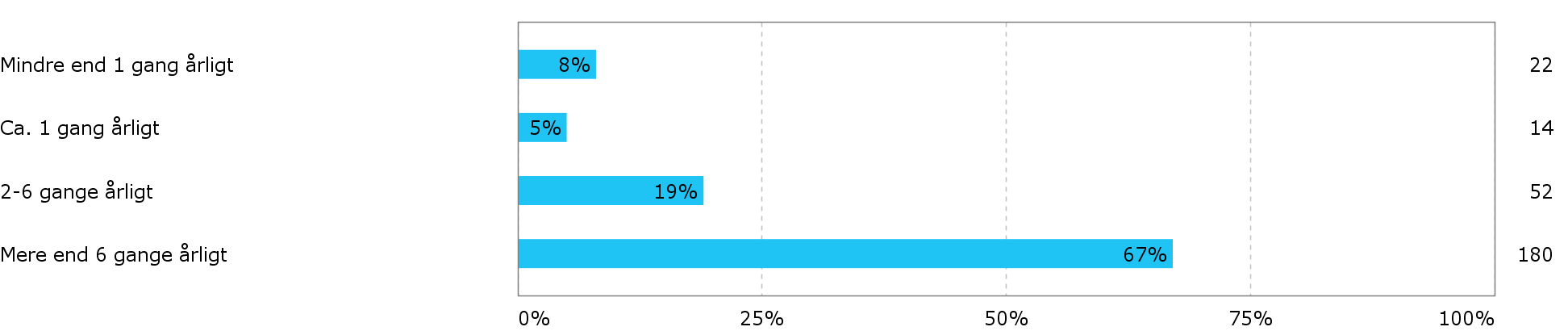 Giver din leder dig anvisninger på, hvordan du skal agere i forhold til stressende arbejdsopgaver?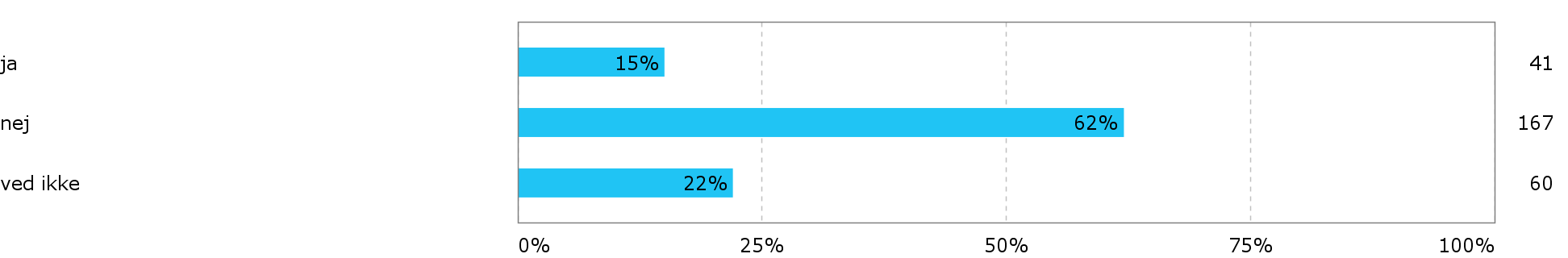 Er du på dit arbejde blevet introduceret for vigtigheden af sammenhængen mellem ressourcer og krav/opgaver (Balancemodellen fra Branchearbejdsmiljørådet)?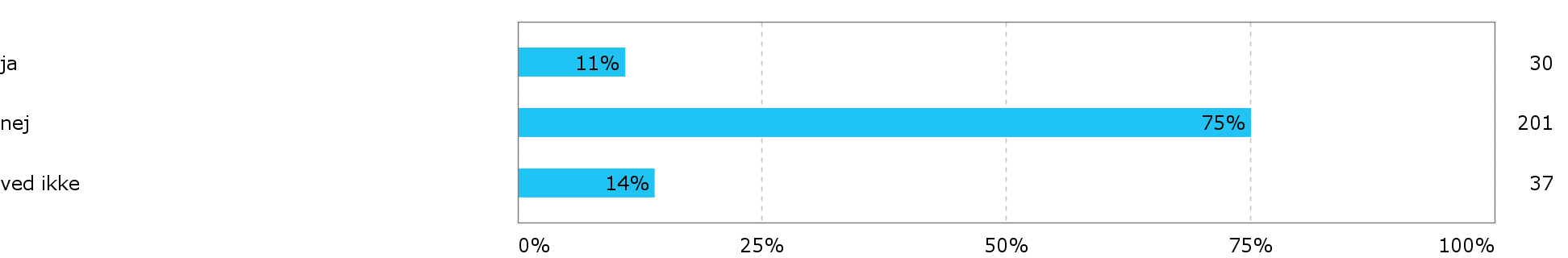 Har du inden for det sidste år haft perioder, hvor du følte dig stresset på grund af dit arbejde?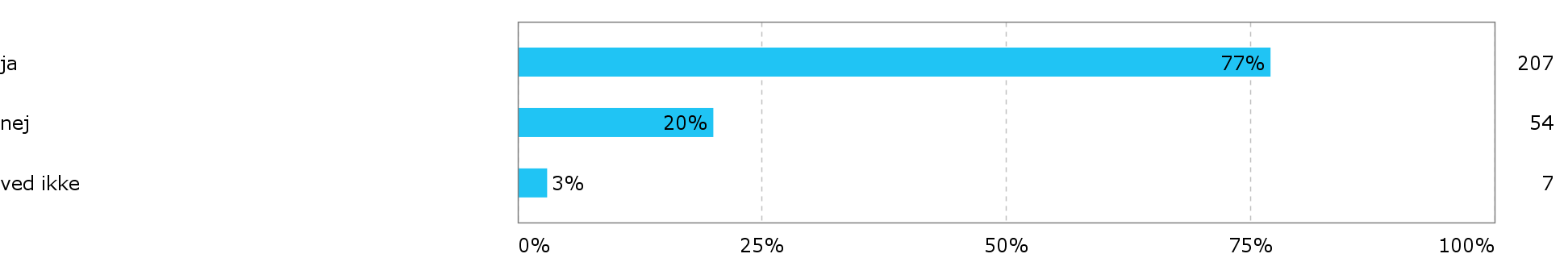 Har du inden for det sidste år været hos lægen for at tale om arbejdsbetinget stress eller andre arbejdsbelastninger?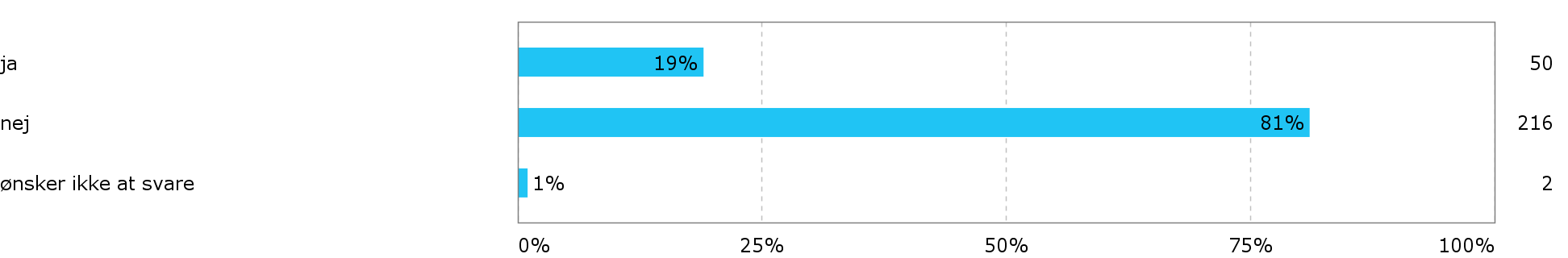 Har du inden for det sidste år været sygemeldt på grund af arbejdsbetinget stress eller andre arbejdsbelastninger?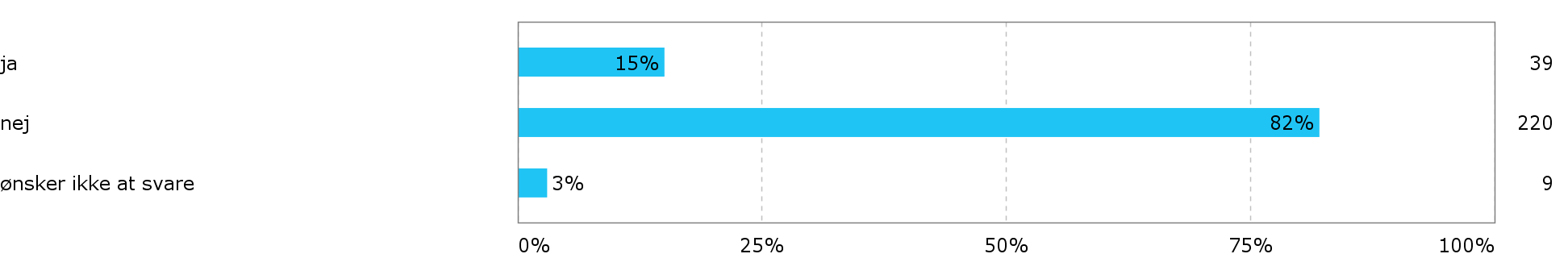 Hvordan bliver du informeret om Kalundborg Lærerkreds' politik og arbejde? - På Kalundborg Lærerkreds' hjemmeside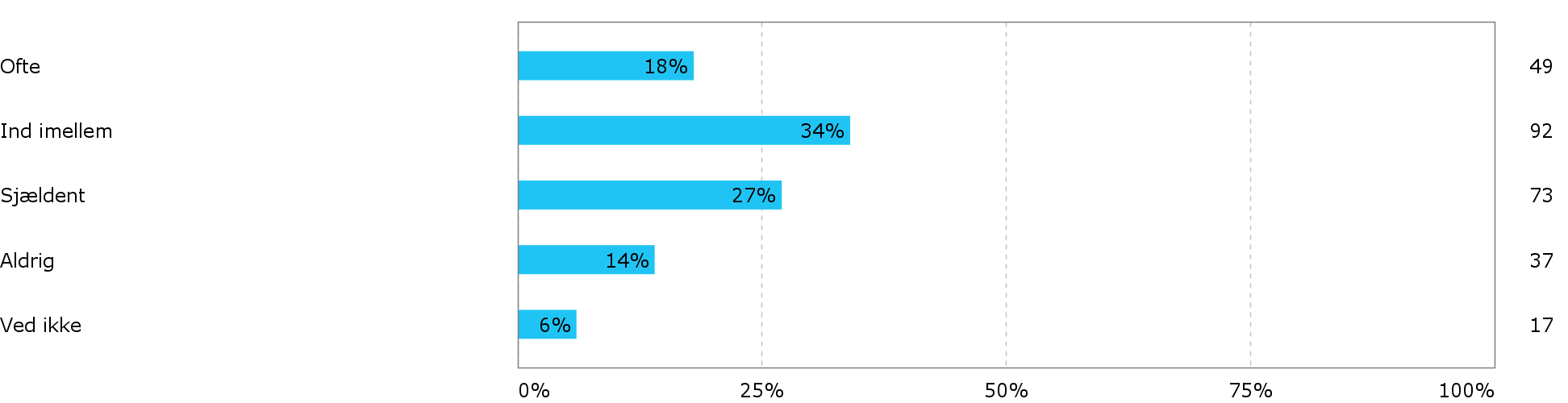 Hvordan bliver du informeret om Kalundborg Lærerkreds' politik og arbejde? - På faglig klub møder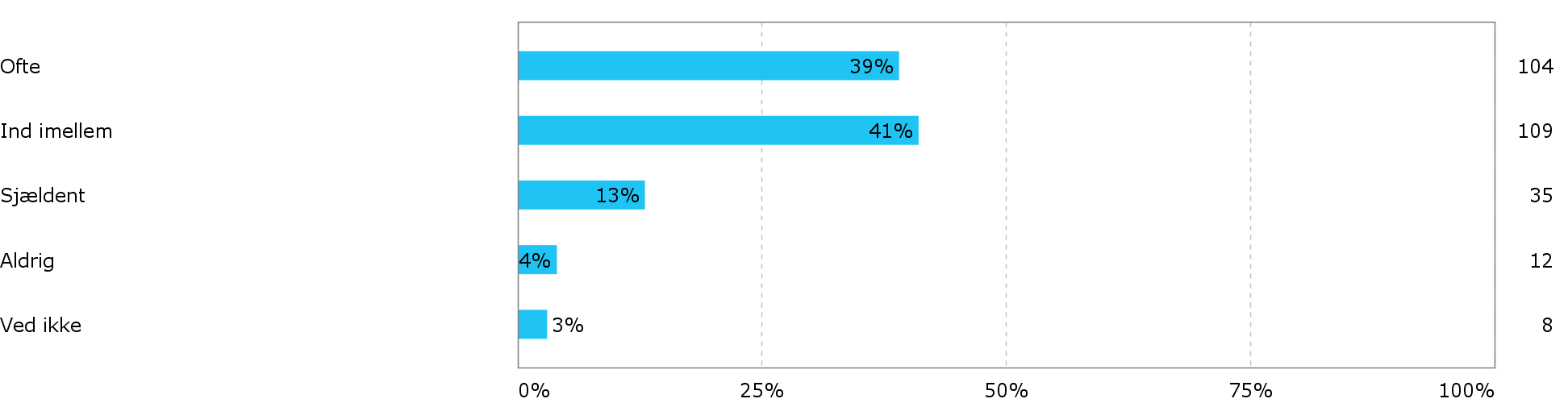 Hvordan bliver du informeret om Kalundborg Lærerkreds' politik og arbejde? - I forbindelse med Kalundborg Lærerkreds' generalforsamling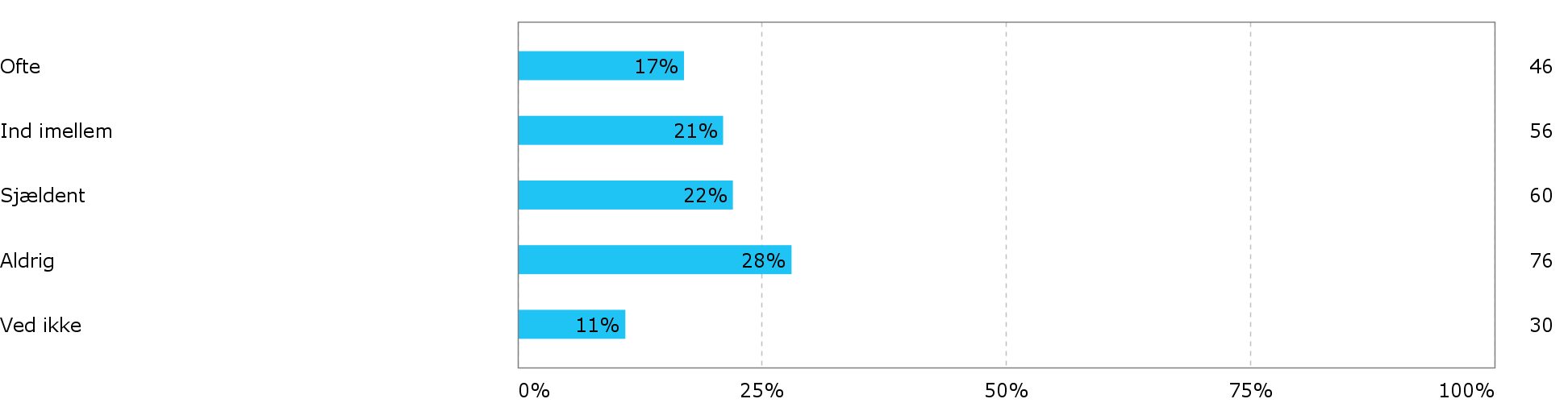 Hvordan bliver du informeret om Kalundborg Lærerkreds' politik og arbejde? - Via kredsens nyhedsbrev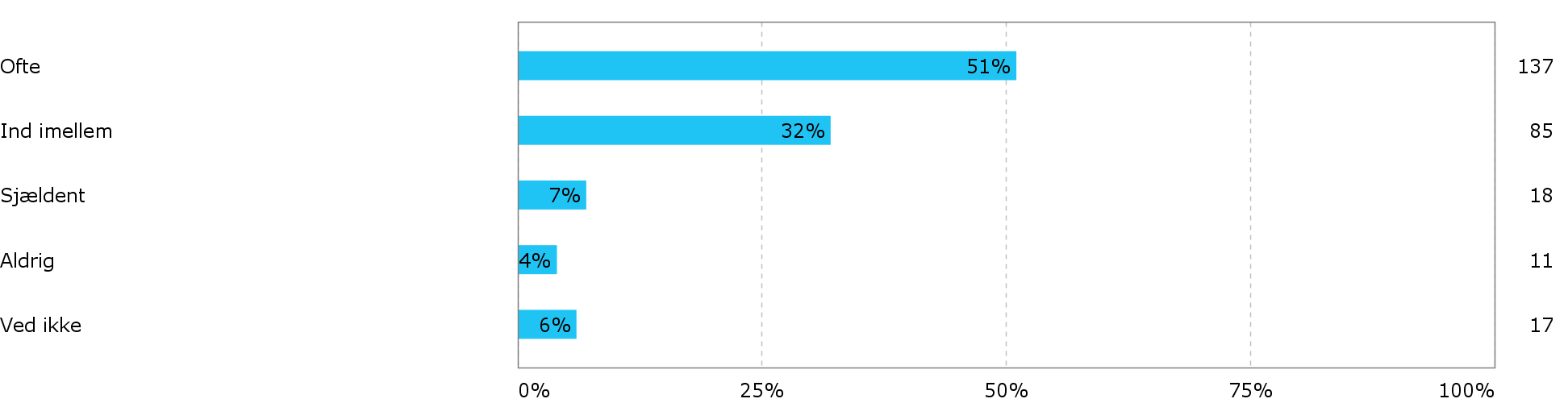 Hvordan bliver du informeret om Kalundborg Lærerkreds' politik og arbejde? - På kredsens møder for grupper af medlemmer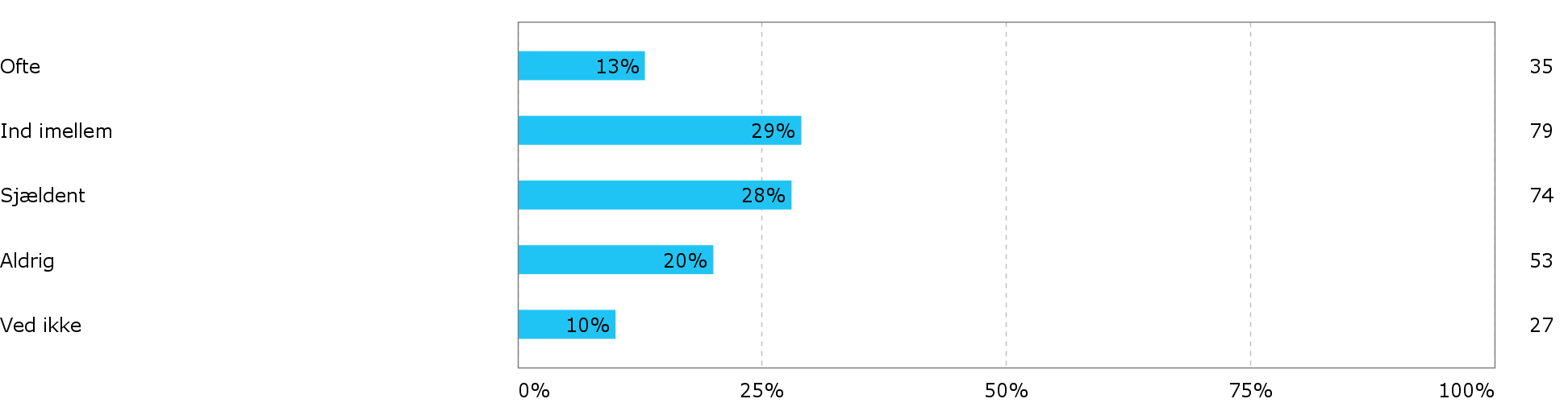 Hvordan bliver du informeret om Kalundborg Lærerkreds' politik og arbejde? - På skolens opslagstavle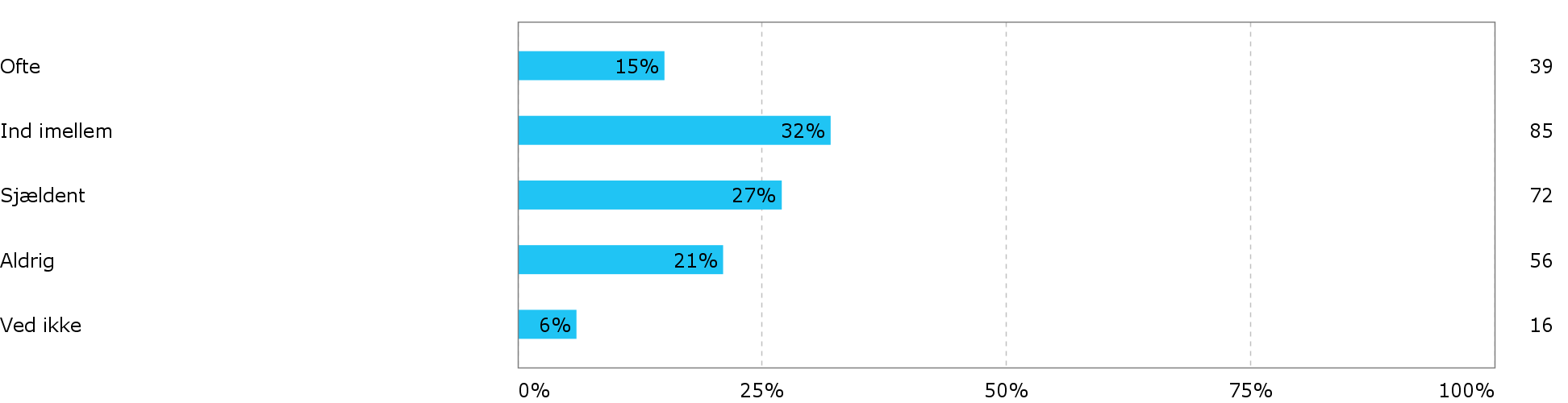 Hvordan bliver du informeret om Kalundborg Lærerkreds' politik og arbejde? - I medierne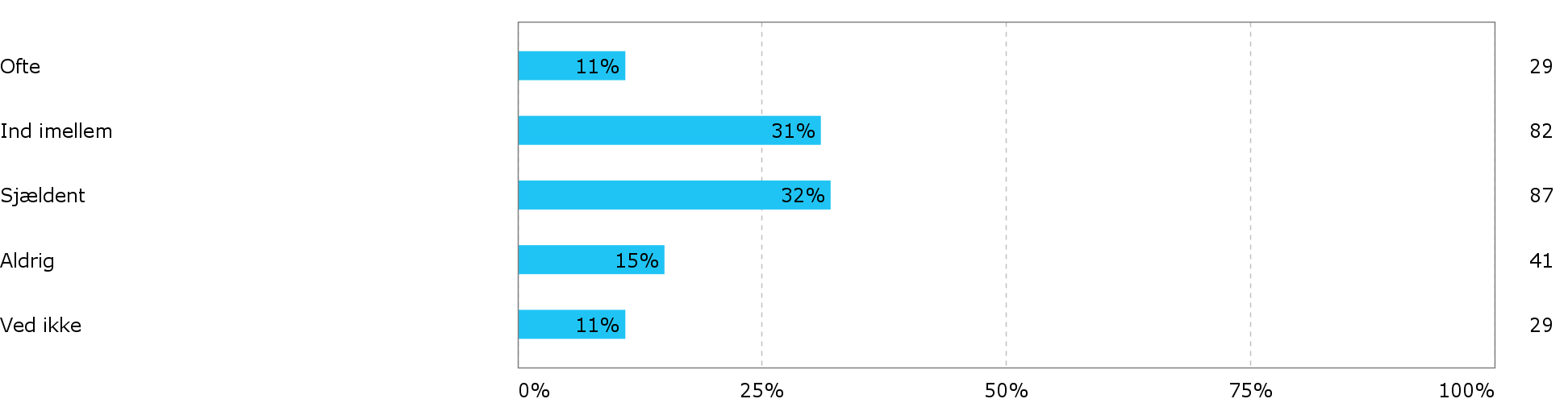 Hvordan bliver du informeret om Kalundborg Lærerkreds' politik og arbejde? - Af din tillidsrepræsentant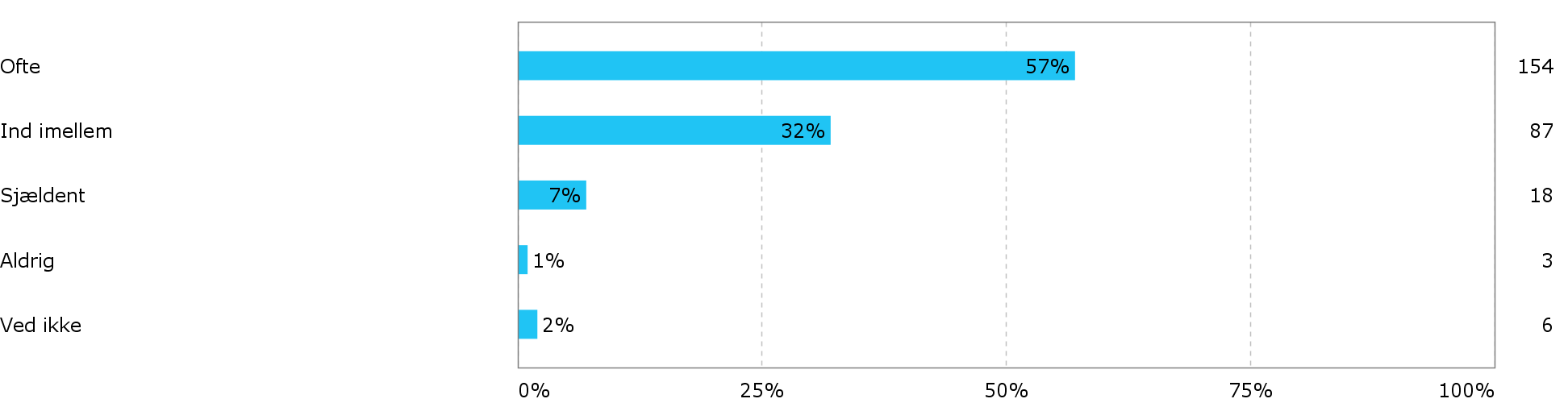 Vurderer du, at du har behov for at følge bedre med i Kalundborg Lærerkreds' politik og arbejde?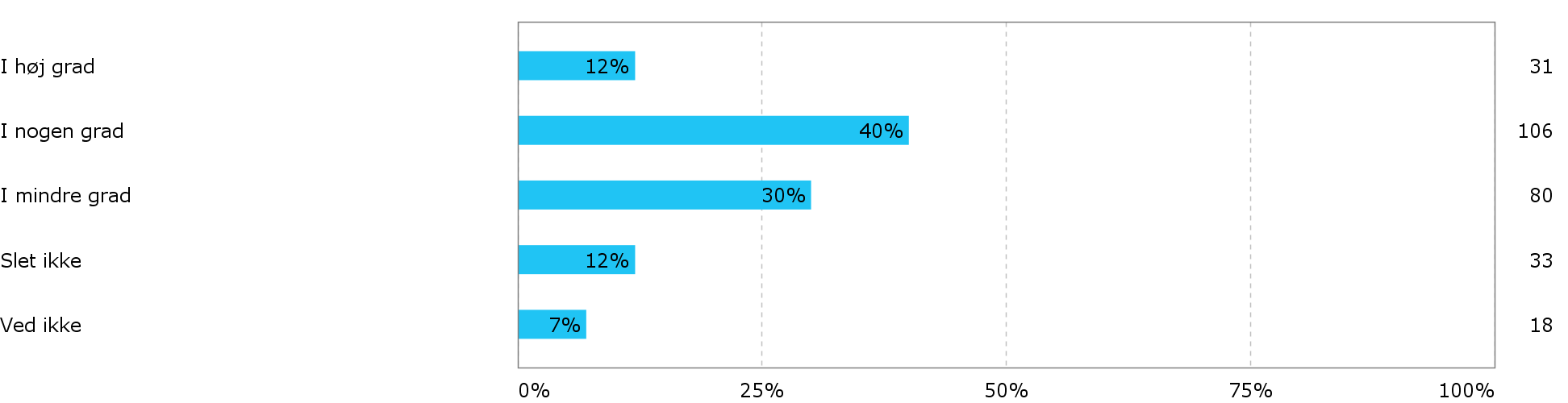 Hvad vurderer du, er den vigtigste opgave for din fagforening? - Forhandle løn og arbejdstid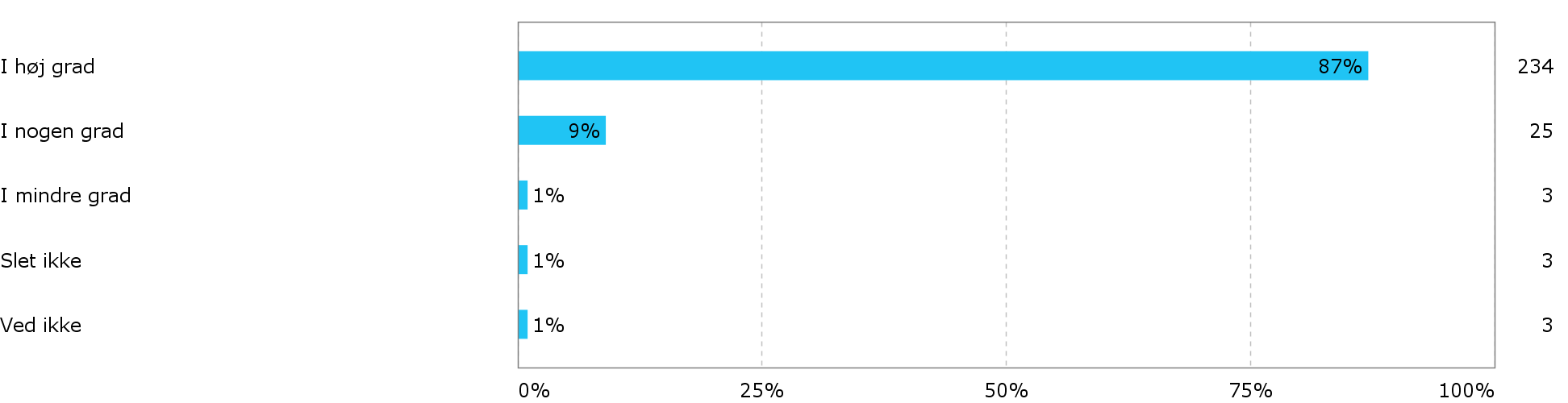 Hvad vurderer du, er den vigtigste opgave for din fagforening? - Arbejdsmiljø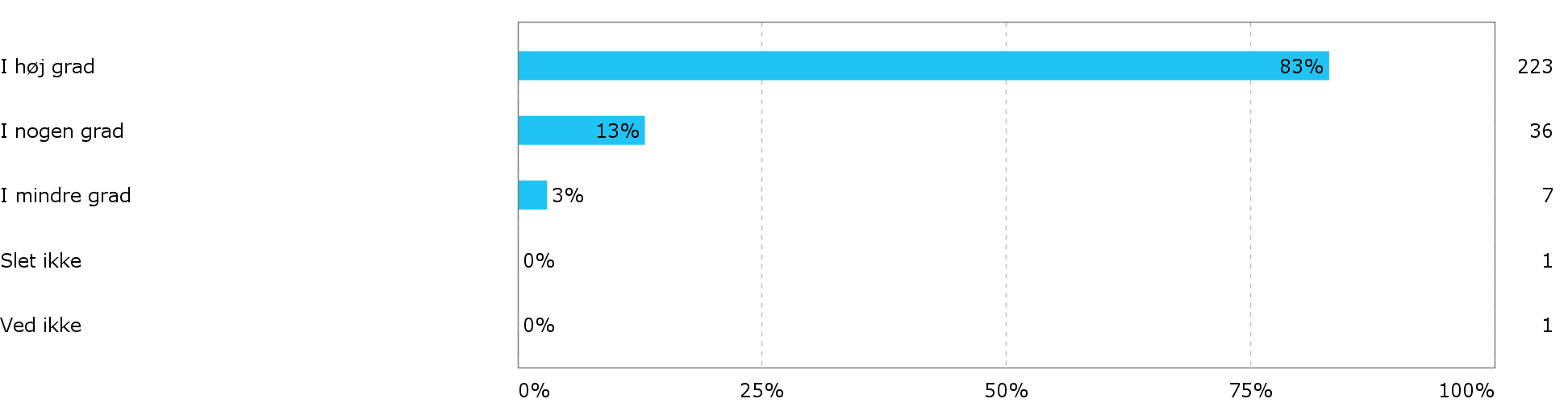 Hvad vurderer du, er den vigtigste opgave for din fagforening? - Være med- og modspiller i den kommunale skolepolitik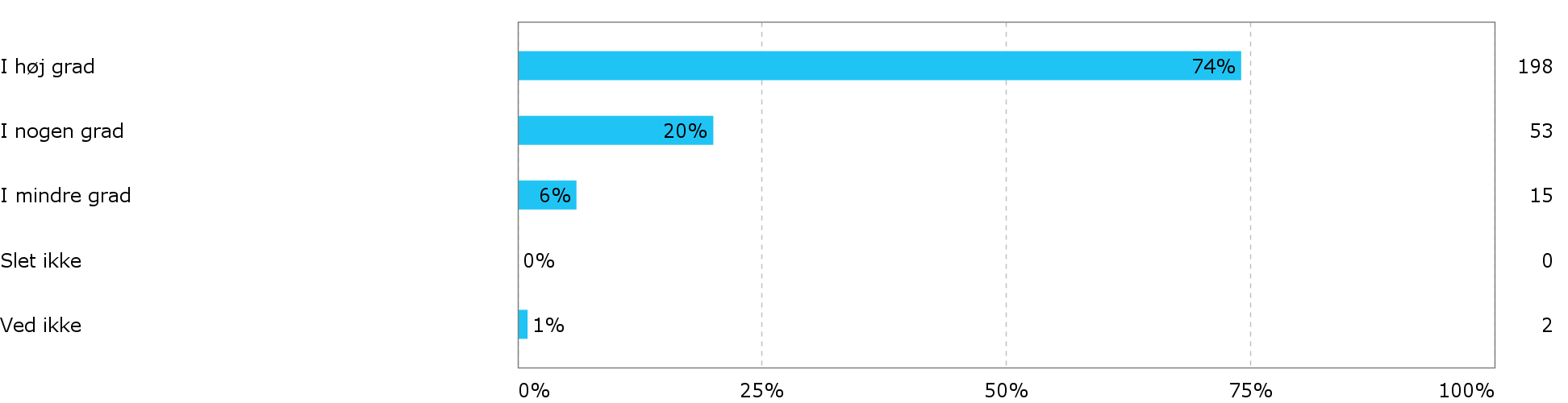 Hvad vurderer du, er den vigtigste opgave for din fagforening? - Tilbyde individuel bistand/rådgivning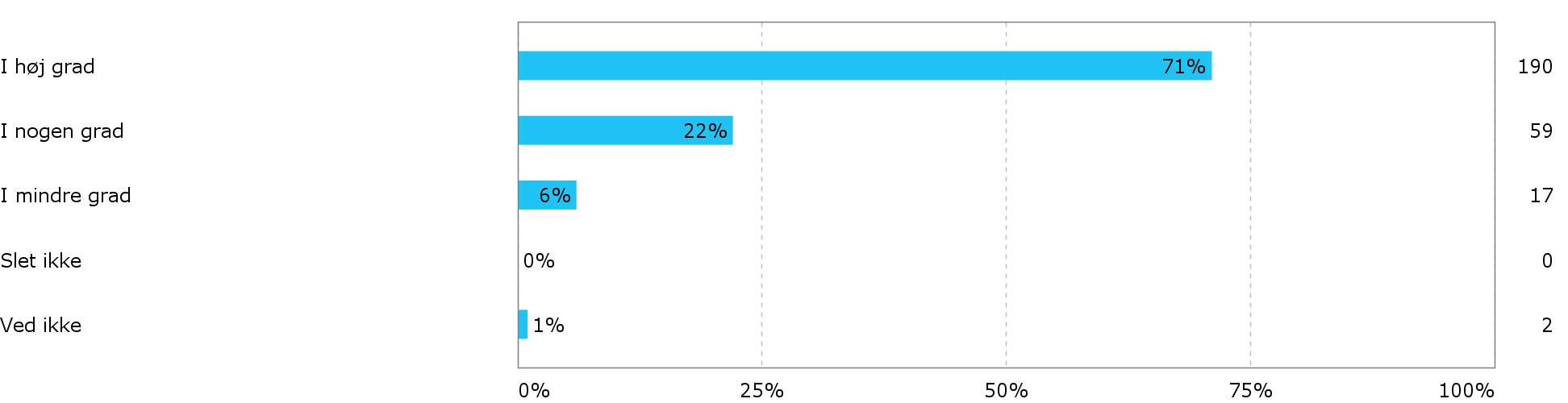 Hvad vurderer du, er den vigtigste opgave for din fagforening? - Være med- og modspiller i den kommunale personalepolitik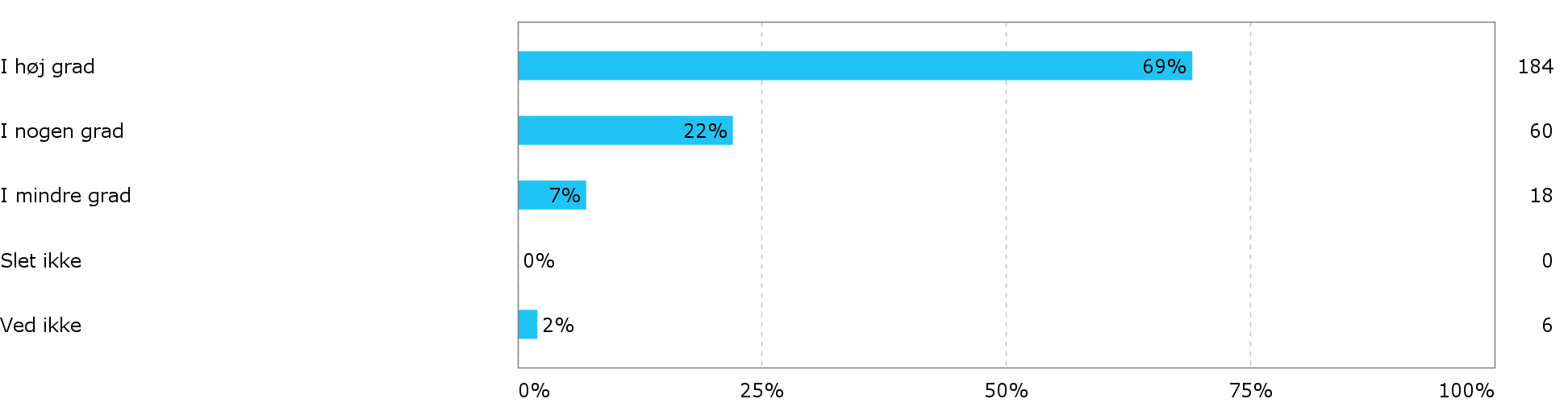 Hvad vurderer du, er den vigtigste opgave for din fagforening? - Være synlig overfor de lokale politikere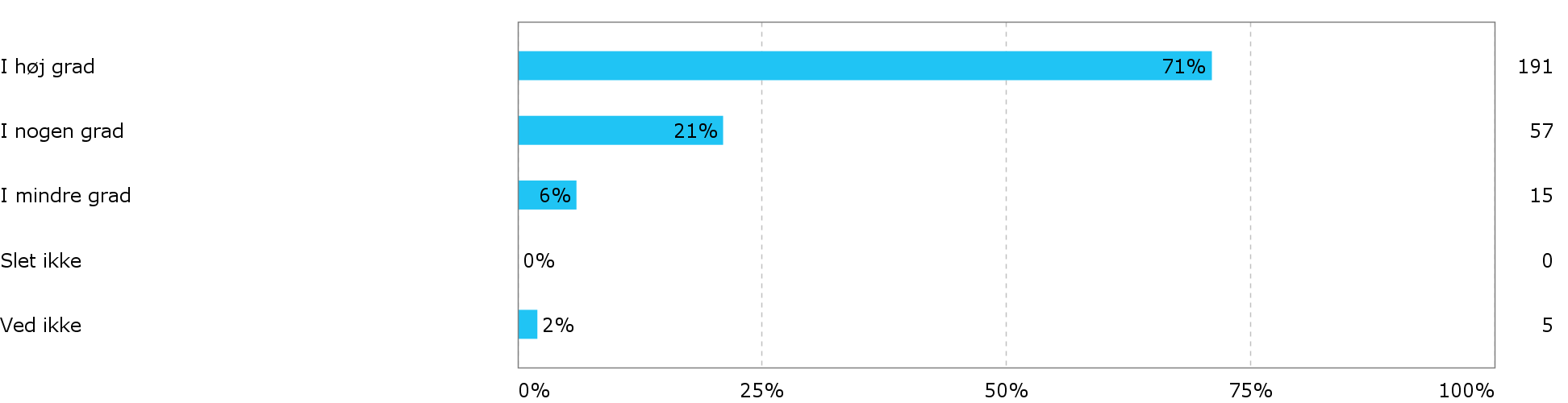 Samlet status